   в ГБОУ «СОШ с.п. Аршты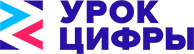 С 25 по 7 марта 2019 года в ГБОУ «СОШ с.п. Аршты» проводились тематические уроки информатики в рамках Всероссийской акции «Урок Цифры». Акция посвящена Дню информатики в России и представляет собой цикл необычных уроков информатики с практической тренировкой навыков программирования.                                                                                                       Акция направлена на формирование и поддержку интереса молодежи к изучению информатики и программирования, а также повышение престижности ИТ-специальностей в глазах молодых людей.   На уроках информатики все обучающиеся просмотрят видеоролик о том, как цифровой мир меняет профессии, почему уметь программировать так же важно, как уметь читать, и зачем даже в виртуальности нужна работа в команде. по итогам занятий все ребята получат сертификаты за участие во Всероссийской образовательной акции «Урок цифры»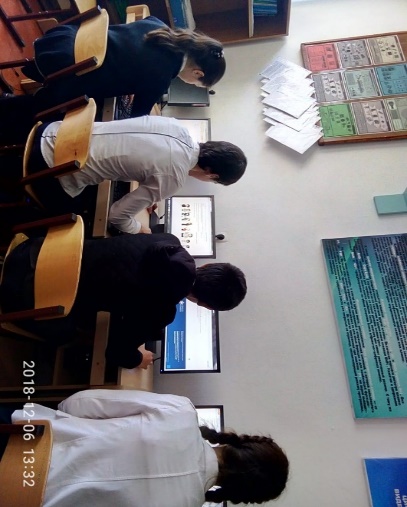 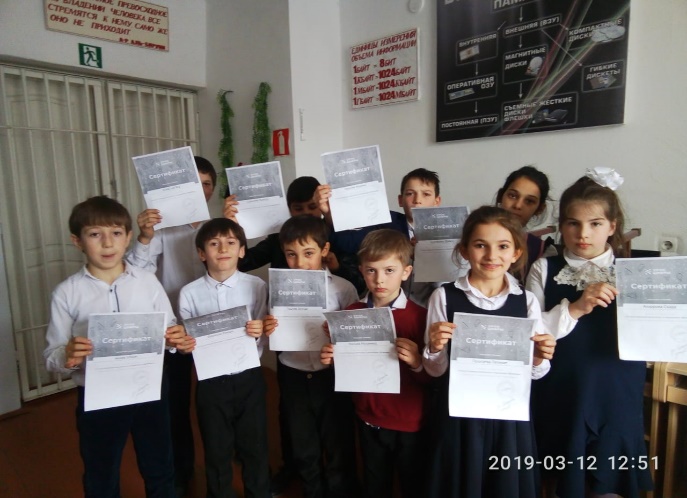 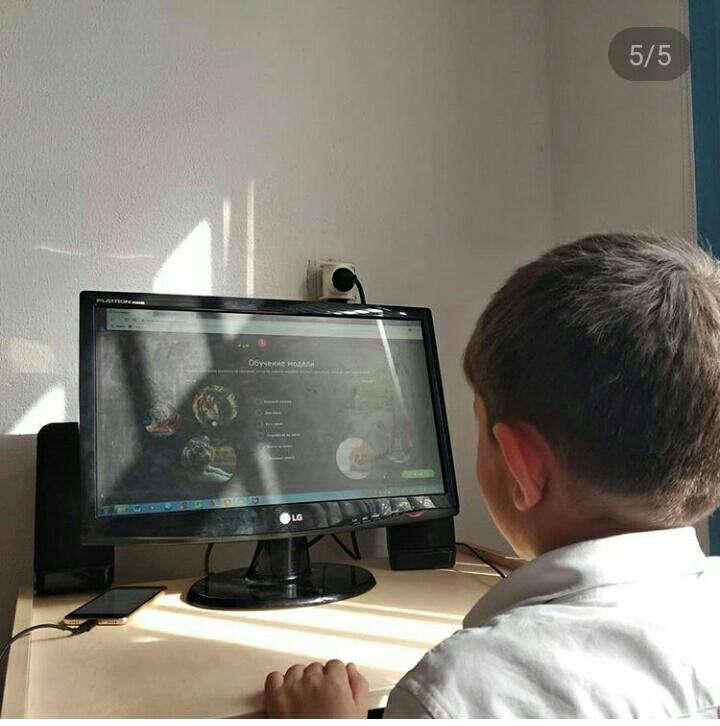 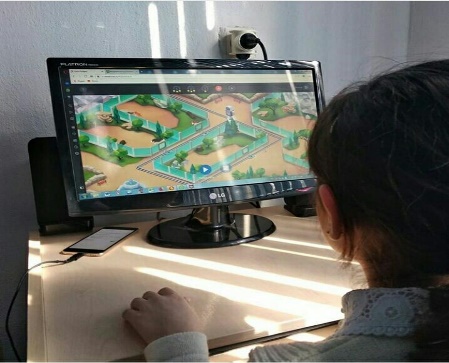 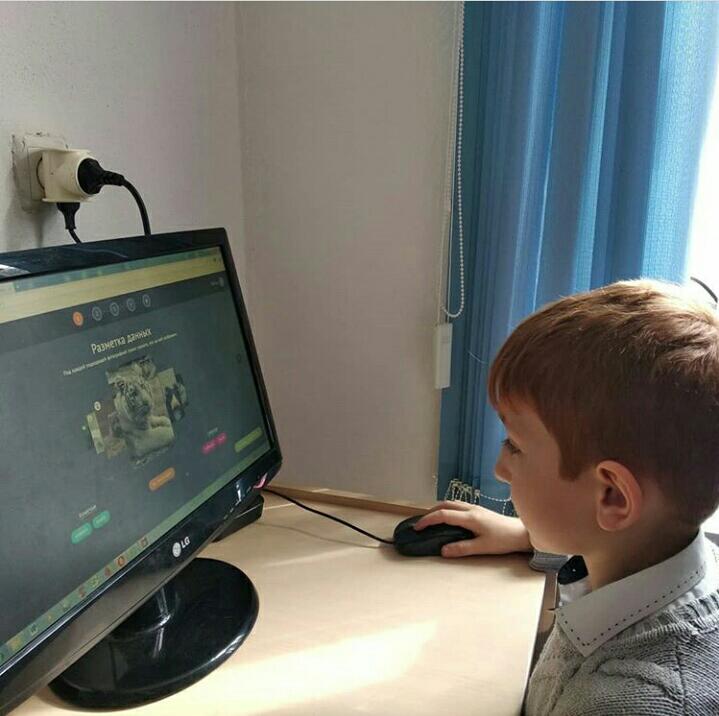 